Introductory Meeting Suggested Topics                            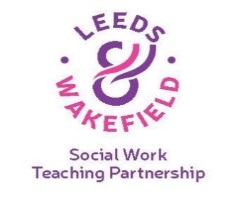 What the student hopes to gain from this placement What preparation has the student been doing that will enable them to undertake a placement in this setting The modules that students have studied at University, the students learning from these and how will this help them in practice / on this placementPrevious placements, paid work, voluntary work, or personal experience students have had and how they think this may help them to engage with service users.Relevant laws and policies relating to this placement setting and why they are applicableKnowledge and skills that would support the student working in this placement settingStudent’s ability to contribute to a busy social work team involved with (refer to the placement setting) and current issues in this placement settingStudent’s understanding of their need to be accountable and responsible for their own practiceStudent’s understanding of confidentiality and data protectionUnderstand why equality and diversity are important and what such issues may be in this placement settingStudents’ self-awareness around their reaction to aggressive behaviour or offensive comments aimed either towards themselves or othersUnderstanding of the need in social work to have difficult conversations with people and skills that could be used in such a situation PEs to let the student know the outcome of the meeting as soon as possible.PEs to inform relevant colleague in Workforce Development as soon as possible that the placement will go ahead and if not, why not. 